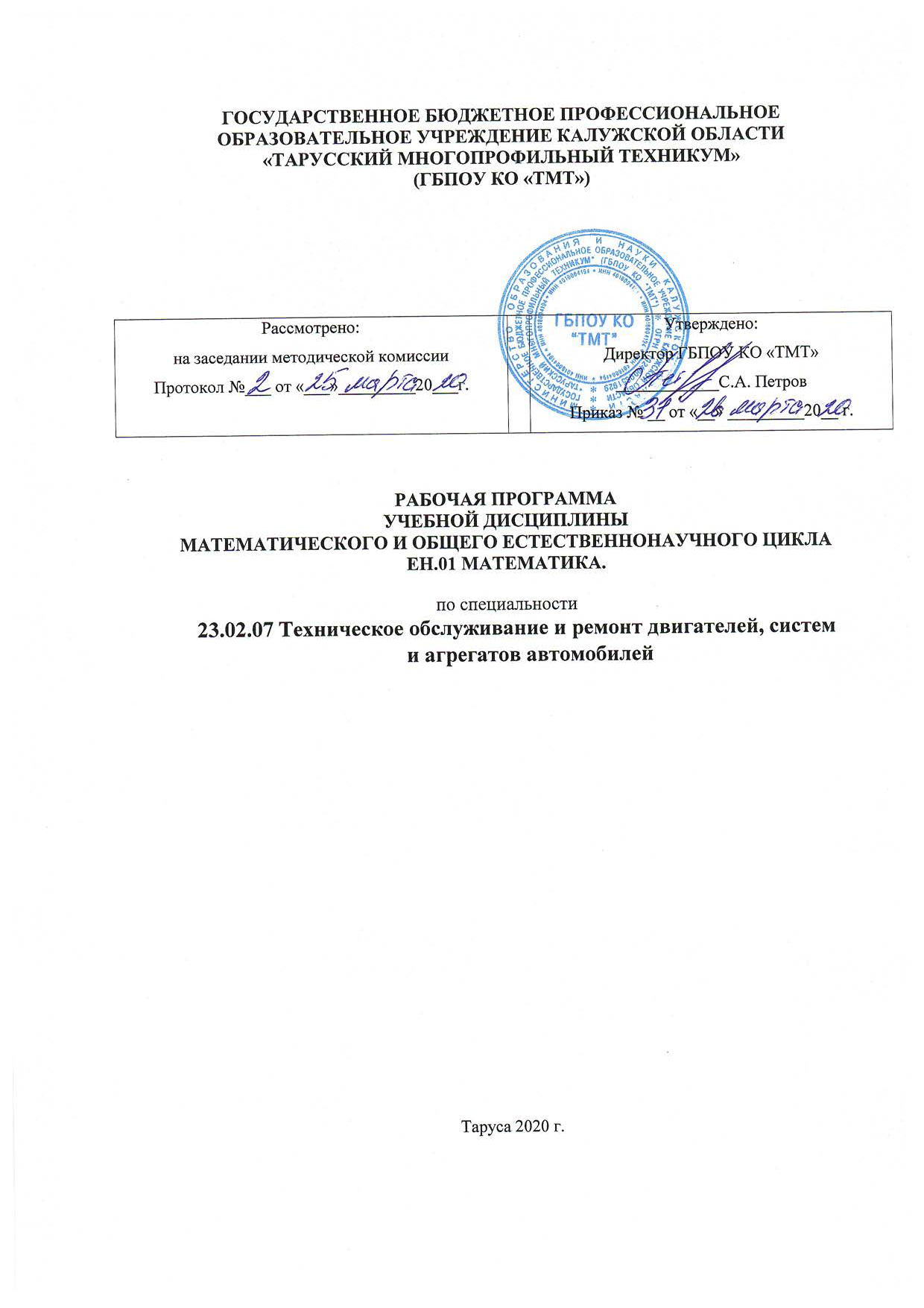 СОДЕРЖАНИЕ1. ПАСПОРТ РАБОЧЕЙ ПРОГРАММЫ ДИСЦИПЛИНЫ2. СТРУКТУРА  И  ПРИМЕРНОЕ  СОДЕРЖАНИЕ ДИСЦИПЛИНЫ3.УСЛОВИЯ  РЕАЛИЗАЦИИ  РАБОЧЕЙ  ПРОГРАММЫ ДИСЦИПЛИНЫ4.КОНТРОЛЬ   И   ОЦЕНКА   РЕЗУЛЬТАТОВ   ОСВОЕНИЯ ДИСЦИПЛИНЫПАСПОРТ РАБОЧЕЙ ПРОГРАММЫ ДИСЦИПЛИНЫ«Математика»1.1. Область применения рабочей программыРабочая программа дисциплины «Математика» является частью основной профессиональной образовательной программы ФГОС СПО иразработана в соответствии с Примерной программой дисциплины ЕН.01.«Математика» по специальности СПО 23.02.07 Техническое обслуживание и ремонт двигателей, систем и агрегатов автомобилей». (базовая подготовка) для очной формы обучения.Рабочая программа дисциплины предназначена для изучения дисциплины «Математика» в учреждениях среднего профессионального образования, реализующих образовательную программу среднего (полного) общего образования, при подготовке квалифицированных рабочих и специалистов среднего звена.1.2. Место дисциплины в структуре основной профессиональной образовательной программы:Дисциплина относится к математическому и общему естественнонаучному циклу программы подготовки специалистов среднего звена, направлена на формирование общих и профессиональных компетенций.1.3. Цели и задачи дисциплины — требования к результатам освоения дисциплины:результате освоения дисциплины обучающийся должен уметь:– использовать методы линейной алгебры;– решать основные прикладные задачи численными методами;результате освоения дисциплины обучающийся должензнать:– основные понятия и методы линейной алгебры, дискретной математики, математического анализа, теории вероятностей и математической статистики;основные численные методы решения прикладных задач.1.4. Рекомендуемое количество часов на освоение рабочей программы дисциплины:максимальной учебной нагрузки обучающегося — 108 часа, в том числе: обязательной аудиторной учебной нагрузки обучающегося — 72 часов; самостоятельной работы обучающегося — 36 часа.1.5. Использование часов вариативной части ППССЗСТРУКТУРА И СОДЕРЖАНИЕ ДИСЦИПЛИНЫ 2.1. Объем дисциплины и виды учебной работы2.1. Тематический план и содержание учебной дисциплины «Математика»Для характеристики уровня освоения учебного материала используются следующие обозначения: 2 — репродуктивный (выполнение деятельности по образцу, инструкции или под руководством);3 — продуктивный (планирование и самостоятельное выполнение деятельности, решение проблемных задач).УСЛОВИЯ РЕАЛИЗАЦИИ РАБОЧЕЙ ПРОГРАММЫДИСЦИПЛИНЫ3.1. Требования к минимальному материально-техническомуобеспечениюРабочая программа дисциплины Математика реализуется в кабинете:«Математика».Оборудование учебного кабинета:– посадочные места по количеству обучающихся;– рабочее место преподавателя;– мультимедийный проектор;– экран;– стенд: «Дифференцирование и интегрирование функций одной переменной (формулы и правила)»;– плакаты: «Комплексные числа и действия над ними», «Дифференциальные уравнения», «Числовые множества и операции над ними», «Вероятность события», «Теоремы сложения и умножения вероятностей», «Случайные величины и их характеристики», «Формулы прямоугольников и трапеций для численного интегрирования».3.2. Информационное обеспечение обученияПеречень рекомендуемых учебных изданий, Интернет-ресурсов, дополнительной литературыДля обучающихся:Основные источники:Богомолов Н.В. Математика: Учебник для ссузов. М.: Дрофа, 2010.Богомолов Н.В. Сборник задач по математике: Учебное пособие для ссузов. М.: Дрофа, 2013.Богомолов Н.В. Практические занятия по математике: Учебное пособие для ссузов. М.: Юрайт, 2015.Для преподавателей:Федеральный закон от 10.01.2003 г. № 17-ФЗ. «О железнодорожном транспорте в Российской Федерации» (с изм. от 7.07.2003 г., 8.11.2007 г., 22 и07; 26 и 30.12.2008 г.).Дополнительные источники:«Математика» — учебно-методическая газета «Квант» // Журнал. Форма доступа: kvant.mirror1.mccme.ruЭлектронная библиотека. Форма доступа:www.math.ruhttp://festival.1september.ruhttp://www.fepo.ruwww.mathematics.ruКОНТРОЛЬ И ОЦЕНКА РЕЗУЛЬТАТОВ ОСВОЕНИЯДИСЦИПЛИНЫКонтроль и оценка результатов освоения дисциплины осуществляются преподавателем в процессе проведения практическихзанятий, а также выполнения обучающимися самостоятельной внеаудиторной работы, в том числе индивидуальных заданий (сообщений и презентаций).КодНаименование результата обученияОК 1Понимать  сущность  и  социальную  значимость  своей  будущейпрофессии, проявлять к ней устойчивый интересОК 2Организовывать   собственную   деятельность,   выбирать   типовыеметоды и способы выполнения профессиональных задач, оцениватьих эффективность и качествоОК 3Принимать  решения  в  стандартных  и  нестандартных  ситуациях  инести за них ответственностьОК 4Осуществлять поиск и использование информации, необходимой дляэффективного  выполнения  профессиональных  задач,  профессио-нального и личностного развитияОК 5Использовать   информационно-коммуникационные   технологии   впрофессиональной деятельностиОК 6Работать в коллективе и команде, эффективно общаться с коллегами,руководством, потребителямиОК 7Брать   на   себя   ответственность   за   работу   членов   команды(подчиненных), за результат выполнения заданийОК 8Самостоятельно определять задачи профессионального и личностногоразвития,  заниматься  самообразованием,  осознанно  планироватьповышение квалификацииОК 9Ориентироваться   в   условиях   частой   смены   технологий   впрофессиональной деятельностиДополнительные№,Кол-Обоснование включениязнания, умениянаименованиевов рабочую программутемычасов1. Уметь применятьРаздел 1.4Более прочноекомплексные числа вЛинейнаязакрепление умений иновой ситуацииалгебранавыков решения задачпо теме2.Уметь моделироватьТема 3.2.4Более прочноезадачи, решаемыеОбыкновенныезакрепление умений идифференциальнымидифференциальнавыков решения задачуравнениями.ные уравненияпо темеДополнительные№,Кол-Обоснование включениязнания, умениянаименованиевов рабочую программутемычасов3.Знать и уметьТема 3.4. Ряды2Более прочноеприменять числовыезакрепление умений иряды к решениюнавыков решения задачприкладных задачпо теме4.Знать методыТема 5.2.2Более прочноечисленногоЧисленноезакрепление умений идифференцирования;интегрированиенавыков решения задачуметь их приментьпо теме5.УметьТема 5.3.3Расширить сферу поискасамостоятельноЧисленноедополнительнойобрабатыватьрешениеинформации по темеинформацию изобыкновенныхдополнительныхдифференциальисточников знанийных уравненийВсего часов вариативной части (в томВсего часов вариативной части (в том15числе на самостоятельную работу)числе на самостоятельную работу)(0)Вид учебной работыОбъемчасовМаксимальная учебная нагрузка (всего)108Обязательная аудиторная учебная нагрузка (всего)72в том числе:практические занятия20Самостоятельная работа обучающегося (всего)36в том числе:проработка конспекта12подготовка к практическим занятиям и их защите8оформление отчетов по практическим работам7написание доклада по заданной теме7подготовка презентации по заданной теме6Промежуточная аттестация в форме  дифференцированного зачетаПромежуточная аттестация в форме  дифференцированного зачетаНаименованиеСодержание учебного материала, практические занятия, самостоятельная работа обучающихсяОбъем часовУровеньразделов и темосвоения1234ВведениеСодержание учебного материалаМатематика и научно-технический прогресс; понятие о математическом моделировании. Роль математики в22подготовке специалистов среднего звена железнодорожного транспорта и формировании общих ипрофессиональных компетенцийСамостоятельная работа обучающихсяПроработка конспектов занятий, учебных изданий и дополнительной литературы, поиск, анализ и оценка1информации (профессиональные базы данных, ресурсы сети Интернет) по содержанию учебного материала иопределению задач своего профессионального и личностного роста. Подготовка сообщений ,  презентаций.Раздел 1. Линейная13алгебраСодержание учебного материалаКомплексные числа и их геометрическая интерпретация. Действия над комплексными числами, заданными в62алгебраической и тригонометрической формах. Показательная форма записи комплексного числа. ФормулаЭйлера. Применение комплексных чисел при решении профессиональных задачПрактическое занятиеКомплексные числа и действия над ними. Решение задач для нахождения полного сопротивления2электрической цепи переменного тока с помощью комплексных чиселСамостоятельная работа обучающихсяСистематическая проработка конспектов занятий, учебных изданий и дополнительной литературы. Поиск,5анализ и оценка информации (профессиональные базы данных и ресурсы сети Интернет) по содержаниюучебного материала и определению профессионально значимых задач. Подготовка к практическому занятию изащите отчетов с использованием рекомендаций преподавателя. Подготовка сообщений или презентацийРаздел 2. Основы10дискретной матема-тикиСодержание учебного материалаМножество и его элементы. Пустое множество, подмножества некоторого множества.  Операции над42множествами: пересечение множеств, объединение множеств, дополнение множеств. Отношения, их виды иПрактическое занятиеПрактическое занятиеПостроение графа по условию ситуационных задач: в управлении инфраструктурами на транспорте; в2структуре взаимодействия различных видов транспорта1234Самостоятельная работа обучающихсяСистематическая проработка конспектов занятий, учебных изданий и дополнительной литературы. Поиск,4анализ и оценка дополнительной информации по содержанию учебного материала и определениюпрофессионально значимых задач. Подготовка сообщений или презентацийРаздел 3. Математи-43ческий анализТема 3.1. Дифферен-Содержание учебного материалациальное и интеграль-Производная функции. Геометрический и физический смысл производной функции. Приложение производной62ное исчислениефункции к решению различных задач. Интегрирование функций. Определенный интеграл. Формула Ньютона−Лейбница. Приложение определенного интеграла к решению различных прикладных задачСамостоятельная работа обучающихсяСистематическая проработка конспектов занятий, учебных изданий и дополнительной литературы. Поиск,4анализ и оценка информации (профессиональные базы данных, ресурсы сети Интернет) по содержаниюучебного материала и определению профессионально значимых задач. Подготовка сообщений или презентацийТема 3.2. Обыкновен-Содержание учебного материаланые дифференциаль-Дифференциальные уравнения первого и второго порядка. Дифференциальные уравнения с разделяющимися62ные уравненияпеременными. Однородные уравнения первого порядка. Линейные однородные уравнения второго порядка спостоянными коэффициентами. Применение обыкновенных дифференциальных уравнений при решениипрофессиональных задачПрактическое занятиеПрименение обыкновенных дифференциальных уравнений при решении прикладных задач4Самостоятельная работа обучающихсяСистематическая проработка конспектов занятий, учебных изданий и дополнительной литературы. Поиск,5анализ и оценка информации (профессиональные базы данных и ресурсы сети Интернет) по содержаниюучебного материала и определению профессионально значимых задач. Подготовка к практическому занятию изащите отчетов с использованием рекомендаций преподавателя. Подготовка сообщений или презентацийТема 3.3. Дифферен-Содержание учебного материала42циальные уравнения вДифференциальные уравнения в частных производных. Применение дифференциальных уравнений в частных42частных производныхпроизводных при решении профессиональных задачСамостоятельная работа обучающихсяСистематическая проработка конспектов занятий, учебных изданий и дополнительной литературы. Поиск,2анализ и оценка информации (профессиональные базы данных и ресурсы сети Интернет) по содержаниюучебного материала и определению профессионально значимых задач. Подготовка сообщений или презентацийТема 3.4. РядыСодержание учебного материалаТема 3.4. РядыСодержание учебного материалаЧисловые ряды. Признак сходимости числового ряда по Даламберу. Разложение подынтегральной функции в42ряд. Степенные ряды Маклорена. Применение числовых рядов при решении прикладных задачПрактическое занятиеРешение прикладных задач с применением числовых рядов41234Самостоятельная работа обучающихсяСистематическая проработка конспектов занятий, учебных изданий и дополнительной литературы. Поиск,4анализ и оценка информации(профессиональные базы данных, ресурсы сети Интернет)  по содержаниюучебного материала и определению профессионально значимых задач.Подготовка к практическому занятию и защите отчетов с использованием рекомендаций преподавателя.Решение различных профессиональных задач; определение методов и способов их решения; оценка ихэффективности и качества. Подготовка сообщений или презентацийРаздел 4. Основы16теории вероятностейи математическойстатистикиСодержание учебного материалаПонятие комбинаторной задачи. Факториал числа. Виды соединений: размещения, перестановки, сочетания и62их свойства. Применение комбинаторики при решении профессиональных задач.Случайный эксперимент, элементарные исходы, события. Определение вероятности: классическое,статистическое, геометрическое; условная вероятность. Теоремы сложения и умножения вероятностей.Формула полной вероятности. Формула Бернулли. Случайные величины, законы их распределения и числовыехарактеристики. Математическое ожидание и дисперсия. Применение теории вероятностей при решениипрофессиональных задачПрактические занятияРешение прикладных задач с использованием комбинаторики.4Решение прикладных задач на нахождение вероятности событияСамостоятельная работа обучающихсяСистематическая проработка конспектов занятий, учебных изданий и дополнительной литературы.6Подготовка к практическим занятиям и защите отчетов с использованием рекомендаций преподавателя.Решение различных профессиональных задач; определение методов и способов их решения; оценка ихэффективности и качества. Подготовка сообщений или презентацийРаздел 5. Основные27численные методыТема 5.1. ЧисленноеСодержание учебного материалаинтегрированиеПонятие о численном интегрировании. Формулы численного интегрирования: прямоугольника и трапеций.42Формула Симпсона. Абсолютная погрешность при численном интегрировании. Применение численногоинтегрирования  для решения профессиональных задачСамостоятельная работа обучающихсяСистематическая проработка конспектов занятий, учебных изданий и дополнительной литературы. Решение2различных профессиональных задач; определение методов и способов их решения; оценка их эффективности икачества. Подготовка сообщений или презентаций1234Тема 5.2. ЧисленноеСодержание учебного материаладифференцированиеПонятие о численном дифференцировании. Формулы приближенного дифференцирования, основанные на62интерполяционных формулах Ньютона. Применение численного дифференцирования при решениипрофессиональных задачПрактическое занятиеРешение задач на нахождение по таблично заданной функции (при n = 2), функции, заданной аналитически.2Исследование свойств этой функцииСамостоятельная работа обучающихсяСистематическая проработка конспектов занятий, учебных изданий и дополнительной литературы.4Подготовка к практическому занятию и защите отчетов с использованием рекомендаций преподавателя.Решение различных профессиональных задач; определение методов и способов их решения; оценка ихэффективности и качества. Подготовка сообщений или презентацийТема 5.3 ЧисленноеСодержание учебного материаларешение обыкновенныхПонятие о численном решении дифференциальных уравнений. Метод Эйлера для решения обыкновенных222дифференциальныхдифференциальных уравнений. Применение метода численного решения дифференциальных уравнений при4уравненийрешении профессиональных задачПрактическое занятие2Решение прикладных задач с использованием метода ЭйлераСамостоятельная работа обучающихсяСистематическая проработка конспектов занятий, учебных изданий и дополнительной литературы. Поиск,анализ и оценка информации (профессиональные базы данных, ресурсы сети Интернет) по содержаниюучебного материала и определению профессионально значимых задач.Подготовка к практическому занятию и защите отчетов с использованием рекомендаций преподавателя.3Решение различных профессиональных задач; определение методов и способов их решения; оценка ихэффективности и качества. Подготовка к зачетуПримерная темы для подготовки сообщений (презентаций) прикладного характераИстория становления теории исследования операций как науки.Теория расписания.Методы планирования.Применение теории исследования операций при решении профессиональных задач в области формированиятехнологического цикла эксплуатации машин и оборудования на транспорте (управление инфраструктурамина железнодорожном транспорте).Структура и взаимодействие различных видов транспорта.Применение систем оценки надежности и безопасности работ на железнодорожном транспортеВсего108Результаты обученияКодыФормы и методы контроля иФормы и методы контроля иФормы и методы контроля и(освоенные умения,формируемыхоценки результатовоценки результатовусвоенные знания)профессиональнобученияобученияых и общихкомпетенцийВ результате освоенияВходной контроль:Входной контроль:Входной контроль:дисциплины обучающийсянулевой срезнулевой срездолжен уметь:Текущий контроль:Текущий контроль:Текущий контроль:-использовать методыПК 2.2, 2.3,устный опрос;устный опрос;линейной алгебры;3.1, 3.2подготовкаизащитаОК 1-9сообщений,докладов,- решать основныесообщений,докладов,- решать основныеПК 2.2, 2.3,рефератов;прикладные задачи3.1, 3.2защитапрактическихчисленными методамиОК 1-9работчисленными методамиработВ результате изученияПромежуточная аттестация:Промежуточная аттестация:Промежуточная аттестация:дисциплины обучающийсядифференцированныйдифференцированныйдолжен знать:зачет-основные понятия изачет-основные понятия иПК 2.2, 2.3,методы линейной алгебры,ПК 2.2, 2.3,Методы оценки результатовМетоды оценки результатовМетоды оценки результатовметоды линейной алгебры,3.1, 3.2Методы оценки результатовМетоды оценки результатовМетоды оценки результатовдискретной математики,3.1, 3.2Методы оценки результатовМетоды оценки результатовМетоды оценки результатовдискретной математики,ОК 1-9обучения:обучения:математического анализа,ОК 1-9обучения:обучения:математического анализа,рефлексивнаярефлексивнаятеории вероятностей иконтрольно-оценочнаяконтрольно-оценочнаяматематической статистики;контрольно-оценочнаяконтрольно-оценочнаяматематической статистики;деятельностьдеятельностьдеятельностьдеятельность-основные  численныеПК 2.2, 2.3,методы  решения3.1, 3.2методы  решенияОК 1-9прикладных задачОК 1-9прикладных задач